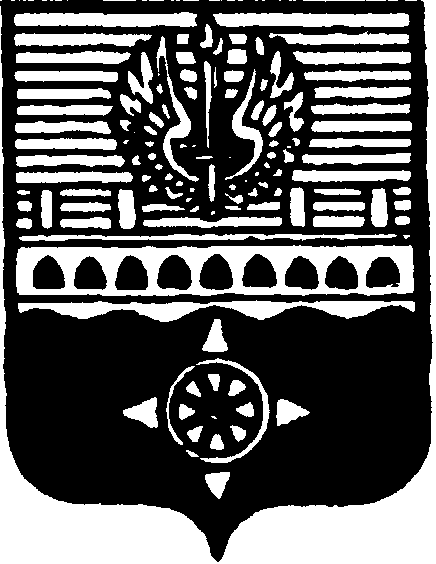 СОВЕТ ДЕПУТАТОВМУНИЦИПАЛЬНОГО ОБРАЗОВАНИЯ ГОРОД ВОЛХОВВОЛХОВСКОГО МУНИЦИПАЛЬНОГО РАЙОНАЛЕНИНГРАДСКОЙ ОБЛАСТИРЕШЕНИЕот  25  сентября 2018  года                                                                            №  36О внесении изменений в решение Совета депутатов МО город Волхов Волховского муниципального районаот 29.11.2016 года № 44 «Об утверждении Перечня муниципального имущества, находящегося в собственности  МО город Волхов Волховского муниципального района и свободного от прав третьих лиц (за исключением имущественных прав субъектов малого и среднего предпринимательства),предназначенного для предоставления во владение и(или) в пользование на долгосрочной основе субъектам малого и среднего предпринимательства и организациям, образующим инфраструктуру поддержки субъектов малого и среднего предпринимательстваВ соответствии со статьей 18 Федерального закона от 24 июля 2007 года № 209-ФЗ «О развитии малого и среднего предпринимательства в Российской Федерации», статьи 13 Порядка управления и распоряжения муниципальным имуществом, находящимся в собственности муниципального образования город Волхов  Волховского муниципального района, утвержденного решением Совета депутатов муниципального образования город Волхов Волховского муниципального района от 27 января 2015 года № 3, Порядком формирования, ведения и обязательного опубликования перечня муниципального имущества, находящегося в собственности МО город Волхов Волховского муниципального района и свободного от прав третьих лиц (за исключением имущественных прав субъектов малого и среднего предпринимательства), утвержденным решением Совета депутатов  МО город Волхов Волховского муниципального района от 29.11.2016 года № 43 с изменениями от 13.02.2018 года № 5, Совет депутатов МО город Волхов Волховского муниципального района Ленинградской областирешил:        1. Внести изменения в решение Совета депутатов МО город Волхов Волховского муниципального района Ленинградской области от 29.11.2016 года № 44 «Об утверждении Перечня муниципального имущества, находящегося в собственности муниципального образования город Волхов Волховского муниципального района и свободного от прав третьих лиц (за исключением имущественных прав субъектов малого и среднего предпринимательства), предназначенного для предоставления во владение и (или) в пользование на долгосрочной основе субъектам малого и среднего предпринимательства и организациям, образующим инфраструктуру поддержки субъектов малого и среднего предпринимательства» дополнив указанный Перечень пунктом 4 согласно Приложению к настоящему решению.2. Настоящее решение вступает в силу на следующий день после его официального опубликования в газете «Провинция. Северо-Запад».     3. Контроль за исполнением настоящего решения возложить на постоянную депутатскую комиссию по бюджету, налогам и экономическим вопросам.Глава муниципального образования город ВолховВолховского муниципального районаЛенинградской области		  	     	      	    	           Напсиков В.В.